Спецификация на готовый продукт №Специалист по качеству: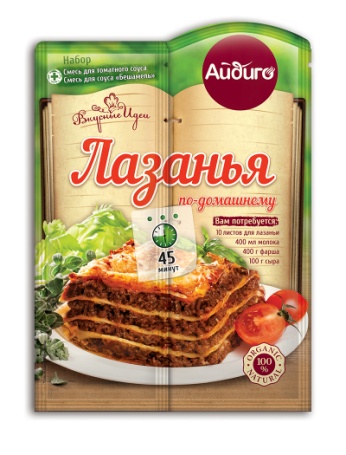 Предприятие-изготовитель: ООО «Айдиго», Россия, г. Березовский, Режевской тракт, 15 км, уч. № 4Наименование  продукции: Лазанья по-домашнемуВид потребительской тары: термосвариваемые пакеты из полимерных материалов, шоу-бокс, гофра-коробМасса нетто потребительской единицы: пакет № 1 – 30 г                                                                               пакет № 2 – 20 гПредприятие-изготовитель: ООО «Айдиго», Россия, г. Березовский, Режевской тракт, 15 км, уч. № 4Наименование  продукции: Лазанья по-домашнемуВид потребительской тары: термосвариваемые пакеты из полимерных материалов, шоу-бокс, гофра-коробМасса нетто потребительской единицы: пакет № 1 – 30 г                                                                               пакет № 2 – 20 гПредприятие-изготовитель: ООО «Айдиго», Россия, г. Березовский, Режевской тракт, 15 км, уч. № 4Наименование  продукции: Лазанья по-домашнемуВид потребительской тары: термосвариваемые пакеты из полимерных материалов, шоу-бокс, гофра-коробМасса нетто потребительской единицы: пакет № 1 – 30 г                                                                               пакет № 2 – 20 гПредприятие-изготовитель: ООО «Айдиго», Россия, г. Березовский, Режевской тракт, 15 км, уч. № 4Наименование  продукции: Лазанья по-домашнемуВид потребительской тары: термосвариваемые пакеты из полимерных материалов, шоу-бокс, гофра-коробМасса нетто потребительской единицы: пакет № 1 – 30 г                                                                               пакет № 2 – 20 гПоказатели качестваЗначение по НДЗначение по НДЗначение по НДФактическое значениеНД, регламентирующая методы испытанийОрганолептические показатели:Хорошо сыпучая, равномерно перемешанная масса из кусочков овощей, трав, семян и пищевкусовых добавок. Цвет, вкус и аромат - свойственные входящим компонентам.Хорошо сыпучая, равномерно перемешанная масса из кусочков овощей, трав, семян и пищевкусовых добавок. Цвет, вкус и аромат - свойственные входящим компонентам.Хорошо сыпучая, равномерно перемешанная масса из кусочков овощей, трав, семян и пищевкусовых добавок. Цвет, вкус и аромат - свойственные входящим компонентам.СоответствуетГОСТ 28875-90НД на продукцию: СТО 52303135-006-2012НД на продукцию: СТО 52303135-006-2012НД на продукцию: СТО 52303135-006-2012НД на продукцию: СТО 52303135-006-2012НД на продукцию: СТО 52303135-006-2012НД на продукцию: СТО 52303135-006-2012Состав: Пакет № 1: томат, паприка, крахмал картофельный, лук репчатый, сахар, соль морская, чеснок, базилик, орегано, зелень сельдерея, натуральный ароматизатор «томат», вкусовая добавка лимонная кислота, дрожжевой экстракт, перец черный.Пакет № 2: мука пшеничная в/с, растительный жир, рисовый крахмал, соль морская, перец белый, мускатный орех.Состав: Пакет № 1: томат, паприка, крахмал картофельный, лук репчатый, сахар, соль морская, чеснок, базилик, орегано, зелень сельдерея, натуральный ароматизатор «томат», вкусовая добавка лимонная кислота, дрожжевой экстракт, перец черный.Пакет № 2: мука пшеничная в/с, растительный жир, рисовый крахмал, соль морская, перец белый, мускатный орех.Состав: Пакет № 1: томат, паприка, крахмал картофельный, лук репчатый, сахар, соль морская, чеснок, базилик, орегано, зелень сельдерея, натуральный ароматизатор «томат», вкусовая добавка лимонная кислота, дрожжевой экстракт, перец черный.Пакет № 2: мука пшеничная в/с, растительный жир, рисовый крахмал, соль морская, перец белый, мускатный орех.Состав: Пакет № 1: томат, паприка, крахмал картофельный, лук репчатый, сахар, соль морская, чеснок, базилик, орегано, зелень сельдерея, натуральный ароматизатор «томат», вкусовая добавка лимонная кислота, дрожжевой экстракт, перец черный.Пакет № 2: мука пшеничная в/с, растительный жир, рисовый крахмал, соль морская, перец белый, мускатный орех.Состав: Пакет № 1: томат, паприка, крахмал картофельный, лук репчатый, сахар, соль морская, чеснок, базилик, орегано, зелень сельдерея, натуральный ароматизатор «томат», вкусовая добавка лимонная кислота, дрожжевой экстракт, перец черный.Пакет № 2: мука пшеничная в/с, растительный жир, рисовый крахмал, соль морская, перец белый, мускатный орех.Состав: Пакет № 1: томат, паприка, крахмал картофельный, лук репчатый, сахар, соль морская, чеснок, базилик, орегано, зелень сельдерея, натуральный ароматизатор «томат», вкусовая добавка лимонная кислота, дрожжевой экстракт, перец черный.Пакет № 2: мука пшеничная в/с, растительный жир, рисовый крахмал, соль морская, перец белый, мускатный орех.Пищевая ценность: Пищевая ценность: Пищевая ценность: Пищевая ценность: Пищевая ценность: Пищевая ценность: Пакет № 1белки: 3,5 г; жиры: 21 г; углеводы: 36 г.Энергетическая ценность: 340 ккал / 1420 кДжПакет № 1белки: 3,5 г; жиры: 21 г; углеводы: 36 г.Энергетическая ценность: 340 ккал / 1420 кДжПакет № 1белки: 3,5 г; жиры: 21 г; углеводы: 36 г.Энергетическая ценность: 340 ккал / 1420 кДжПакет № 2белки: 7 г; жиры: 21 г; углеводы: 48 г.Энергетическая ценность: 400 ккал / 1680 кДжПакет № 2белки: 7 г; жиры: 21 г; углеводы: 48 г.Энергетическая ценность: 400 ккал / 1680 кДжПакет № 2белки: 7 г; жиры: 21 г; углеводы: 48 г.Энергетическая ценность: 400 ккал / 1680 кДжУсловия хранения:- хранить в сухих чистых помещениях, при температуре не выше 20 ®С и относительной влажности воздуха не более 75 %- срок хранения 2 года с момента выработкиУсловия хранения:- хранить в сухих чистых помещениях, при температуре не выше 20 ®С и относительной влажности воздуха не более 75 %- срок хранения 2 года с момента выработкиУсловия хранения:- хранить в сухих чистых помещениях, при температуре не выше 20 ®С и относительной влажности воздуха не более 75 %- срок хранения 2 года с момента выработкиУсловия хранения:- хранить в сухих чистых помещениях, при температуре не выше 20 ®С и относительной влажности воздуха не более 75 %- срок хранения 2 года с момента выработкиУсловия хранения:- хранить в сухих чистых помещениях, при температуре не выше 20 ®С и относительной влажности воздуха не более 75 %- срок хранения 2 года с момента выработкиУсловия хранения:- хранить в сухих чистых помещениях, при температуре не выше 20 ®С и относительной влажности воздуха не более 75 %- срок хранения 2 года с момента выработкиСпособ применения: для приготовления блюда «Лазанья по-домашнему» согласно рецепту на упаковке.Способ применения: для приготовления блюда «Лазанья по-домашнему» согласно рецепту на упаковке.Способ применения: для приготовления блюда «Лазанья по-домашнему» согласно рецепту на упаковке.Способ применения: для приготовления блюда «Лазанья по-домашнему» согласно рецепту на упаковке.Способ применения: для приготовления блюда «Лазанья по-домашнему» согласно рецепту на упаковке.Способ применения: для приготовления блюда «Лазанья по-домашнему» согласно рецепту на упаковке.Ограничения по использованию: -Ограничения по использованию: -Ограничения по использованию: -Ограничения по использованию: -Ограничения по использованию: -Ограничения по использованию: -Содержание аллергенов: содержит пшеничную муку в/сСодержание аллергенов: содержит пшеничную муку в/сСодержание аллергенов: содержит пшеничную муку в/сСодержание аллергенов: содержит пшеничную муку в/сСодержание аллергенов: содержит пшеничную муку в/сСодержание аллергенов: содержит пшеничную муку в/сМикробиологические показатели и показатели безопасности: соответствуют ТР ТС 021/2011Микробиологические показатели и показатели безопасности: соответствуют ТР ТС 021/2011Микробиологические показатели и показатели безопасности: соответствуют ТР ТС 021/2011Микробиологические показатели и показатели безопасности: соответствуют ТР ТС 021/2011Микробиологические показатели и показатели безопасности: соответствуют ТР ТС 021/2011Микробиологические показатели и показатели безопасности: соответствуют ТР ТС 021/2011